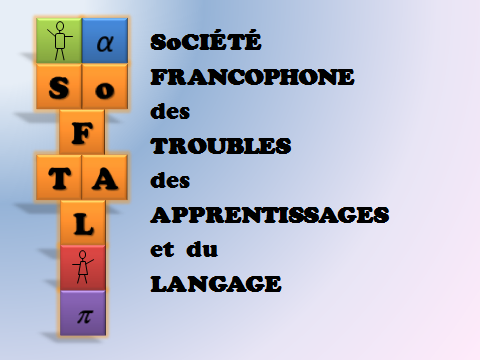 BULLETIN D’ADHESION2019NOM  : 			 			Prénom  Adresse : Code postal :			 			Ville : Pays :							 Mail  (lisible) :Profession  : 							 Mode d’exercice (privé, hospitalier….)Coût de l’adhésion 2019       	☐ membre : 80 € 							☐ membre bienfaiteur : 150 €    Bulletin d’adhésion à renvoyer Valérie BarrayErgothérapie Brézin 3Hôpital Raymond Poincaré104 boulevard Poincaré92380 Garches  Règlement par chèque à l'ordre de la SOFTAL à joindre à votre bulletin  Règlement par virement : envoyer votre bulletin en précisant la date de votre virementRIB :  	Intitulé du compte	Assoc. SOFTAL	IBAN    	FR76	1820	6001	1765	0303	6942	938	Code BIC	AGRIFRPP882   Je souhaite m’inscrire à la 7ème journée scientifique de la SOFTAL du 24 juin 2019